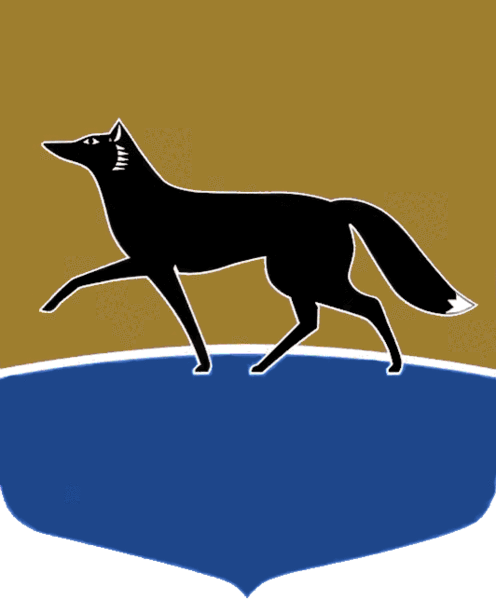 Принято на заседании Думы 28 сентября 2022 года№ 202-VII ДГО внесении изменения в решение Думы города от 02.10.2014
№ 569-V ДГ «О дополнительных мерах социальной поддержки учащихся (воспитанников) муниципальных образовательных организаций за счёт средств бюджета города»В соответствии с Федеральным законом от 06.10.2003 № 131-ФЗ 
«Об общих принципах организации местного самоуправления в Российской Федерации», подпунктом 48 пункта 2 статьи 31 Устава муниципального образования городской округ Сургут Ханты-Мансийского автономного 
округа – Югры Дума города РЕШИЛА:1.	Внести в решение Думы города от 02.10.2014 № 569-V ДГ 
«О дополнительных мерах социальной поддержки учащихся (воспитанников) муниципальных образовательных организаций за счёт средств бюджета города» (в редакции от 04.03.2022 № 91-VII ДГ) изменение, заменив в части 
2 решения слова «на 2022 год и плановый период 2023 – 2024 годов» словами 
«на 2023 год и плановый период 2024 – 2025 годов».2. Настоящее решение вступает в силу с 01.01.2023.Председатель Думы города_______________ М.Н. Слепов«04» октября 2022 г.Глава города_______________ А.С. Филатов«05» октября 2022 г.